展示会案内　「備前西大寺をさぐる！part4」西大寺文化資料館と「天満屋」 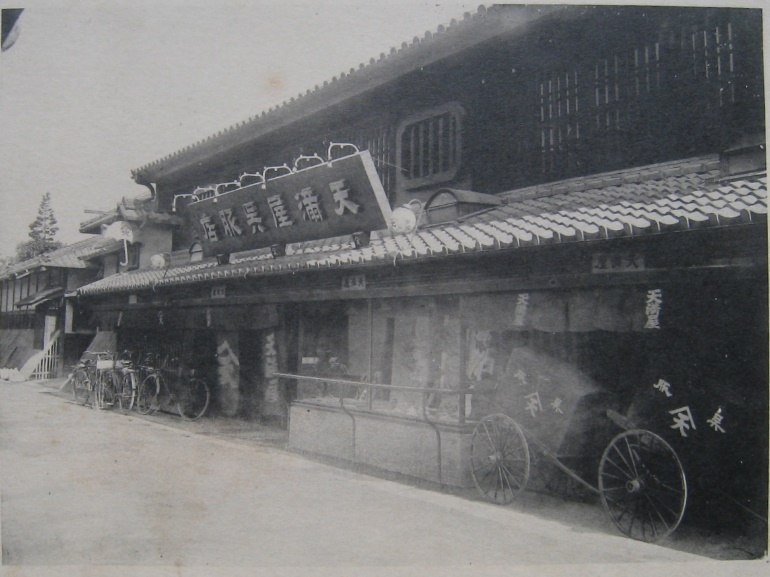 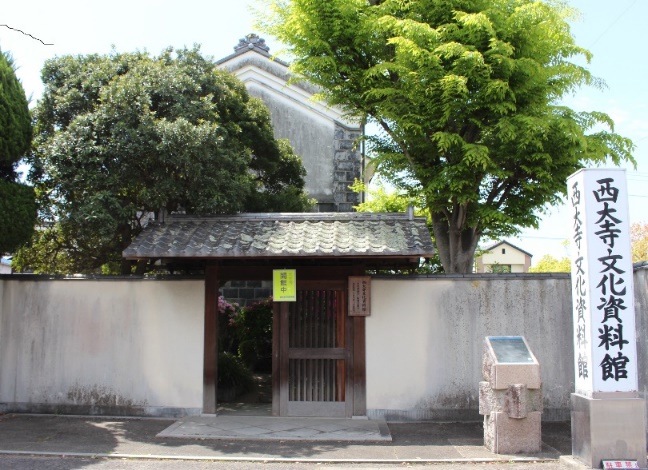 期　間　2022年6月5日（日）～7月31日(日)開　館　毎日曜日　10時から16時　　入館料100円　　　　　　　　　　　　　西大寺文化資料館中国銀行西大寺支店駐車場西40ｍ西大寺文化資料館は、昭和54年(1979)、天満屋創業150周年記念に旧伊原木邸の庭園が整備した際、「衣装蔵」を借用して開館しました。明治末の天満屋呉服店西大寺本店の写真には、現存の旧伊原木邸が写されています。今回は、当館に保存されている天満屋ゆかりの資料などを展示します。　